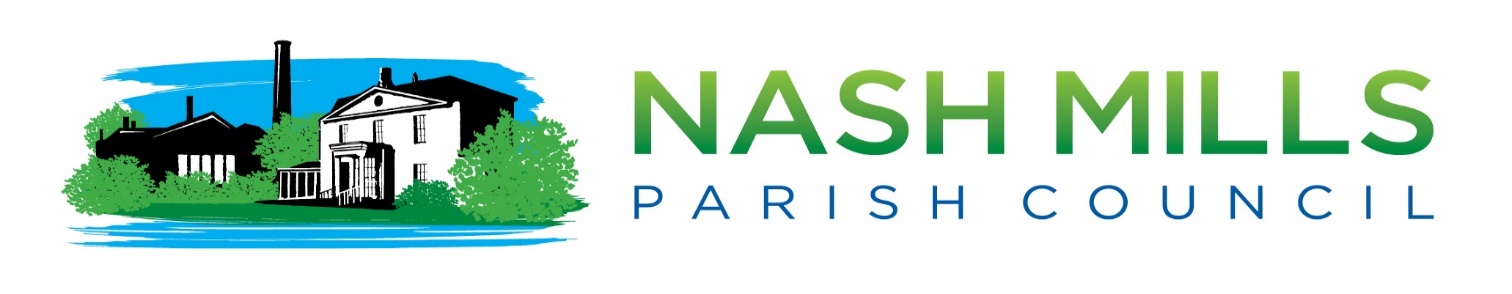 PO Box 1602 Hemel Hempstead Herts HP1 9ST E: clerk@nashmillsparishcouncil.gov.uk W:www.nashmillsparishcouncil.gov.ukCouncillors Lisa Bayley, Jan Maddern, Michele Berkeley, Alan Briggs, Nicola Cobb, Mandy Lester, Steve Roberts, Emily Tout are hereby summoned to attend.Nash Mills Parish Council Meeting Monday 9th January 2023 8.00pm Nash Mills Village Hall, Lower Road, Hemel Hempstead.To transact the business on the following agendaPLEASE NOTE- SAFETY ADVICE AND IMPORTANT INFORMATION BELOW
Members of the public and press are allowed by legislation to attend a parish council meeting.  All supporting information and any decisions made will be available on our website.Please note that meetings may be recorded.Nikki BugdenMrs N BugdenClerk to Nash Mills Parish Council – 15/12/2022To assist in the speedy and efficient despatch of business, members requiring further information or clarification on items included on the agenda are requested to enquire prior to the meeting. Please see our website or contact the clerk for accompanying reports.AGENDAPlease note that most of the items below are carried forward from the meeting scheduled for 12/12/2022 that was cancelled due to the snow.22/151/FPC     ApologiesTo receive apologies.At the request of a Cllr to determine whether Council wish to approve the reason for extended apologies for the aforementioned Cllr.22/152/FPC     InterestsTo receive any declarations of interest for items on the agenda or requests for dispensation.22/153/FPC     MinutesTo confirm the minutes of the following Meeting(s) as a true and accurate record of proceedings.14th November 202222/154/FPC     Reports to Council (information only no actions arising unless separately detailed below)Clerk Report- circulated. Appendix 1PUBLIC PARTICIPATION 15 MINUTES TOTAL (MAX 3 MINS PER PERSON)22/155/FPC     Public Issues/Participation Members of the public can raise matters of concern or items for discussion pertinent to the agenda. Should you wish to speak during public participation regarding an item on this agenda please pre-register with the clerk by 9am on the Thursday before the meeting to reserve your 3-minute slot. Please note that there are 15 minutes maximum overall in this section and slots are allocated on a first come first serve basis. Comments relating to items not on the agenda may be circulated to council by alternate means upon request to the clerk.PLANNING & CONSULTATIONS- Cllr Briggs22/156/FPC     Planning Applications To consider and approve any Parish Council responses to the following planning applications received since last meeting up to 18th December 2022. To consider and approve any Parish Council responses to any planning applications received during the period after which the agenda was published. 18th December 2022- 9th January 2023 (Clerk to advise). Link to Dacorum Borough Council planning portal can be found here Planning Search (dacorum.gov.uk)22/157/FPC     Consultations. (Clerk to advise) To consider and decide actions (if any) to be taken by NMPC in relation to any consultations received. Affinity Water has launched its draft WRMP consultation with customers and stakeholders. The consultation runs for 14 weeks until 20 February 2023 Engagement website (https://affinitywater.uk.engagementhq.com/wrmp 22/158/FPC     DBC Development Management Committee Meeting (DMC) To consider any actions arising from DMC cases (as required, Clerk to advise)22/159/FPC     Planning Information/Updates from Clerk. (Clerk to advise) Appendix 2Suitable Alternative Natural Greenspace (SANGS)
https://democracy.dacorum.gov.uk/ieListDocuments.aspx?CId=157&MId=3338 (Agenda Reports Pack, pages 110 – 277)To consider the strategy approved by Dacorum Borough Council (without any prior consultation or notification to NMPC) and the potential impacts on Bunkers Park and the residents of Nash MillsTo determine any actions to be taken by council.Dependent on the resolution from the discussions above;To appoint a working group to work with the clerk should there be an urgent requirement to attend meetings or comment on communications from Dacorum Borough Council FINANCE 22/160/FPC     Monthly Financial Matters Appendices 3a-eTo approve membership of external support services for next financial year.To ratify the authorisation of the December schedule, (expenditure previously approved), paid under delegated powers and signed off at the bank by Cllr Bayley and Cllr Maddern.To authorise payments to be made. (January monthly schedule attached) To receive and approve the receipts and payments report up to 30th December 2022To receive and approve the bank reconciliation up to 30th December 2022To note the amendment to the totals of vat on the Nov payment schedule (error in addition-version in the minutes updated)To note that the pension returns for December and January have been madeTo note that the statutory re-enrolment return to the pension regulation has been submitted.22/161/FPC     To consider and if approved agree the budget for 2023/24 Appendix 422/162/FPC     To consider and if approved agree the precept demand for 2023/24 Appendix 5STATUTORY MATTERS22/163/FPC     To consider the following policies for adoption by council (council to determine any amendments prior to adoption)Bunkers Park Play Area Risk Assessment. (Annual review)Grant and Donation Policy (Annual review)Warden Risk Assessment (Annual review)Updated Audit Plan (Annual review)AGENDA REQUESTS FROM COUNCILLORS/WORKING GROUPS/COMMITTEES22/164/FPC     Celebrations Working Group	 (formerly Jubilee Working Group) To receive any updates and any comments arising.To approve any further actions arising from previously approved actions.22/165/FPC     The Community Expo Appendix 6a, 6bTo receive the reportsTo request that the Clerk writes to the suggested attendees to confirm attendance and/or participation.To consider the budget sum requested and approve the expenditure (breakdown in reports)22/166/FPC     The Denes Councillors ‘Meet & Greet’ Appendix 7To consider the recommencement of the Saturday sessions at The Denes To agree the rota/dates for 202322/167/FPC     Open Spaces/The Denes Working Group Appendix 8 (clerk report)NMPC to determine whether they wish DBC to install a ‘nature’, lectern style information board opposite The Denes (Georgewood section).22/168/FPC     Working Group Membership Appendix 9To consider membership of existing working groups and any amendments.22/169/FPC     Meeting Dates for 2023 Appendix 10To determine the dates and timings of meetings for 202322/170/FPC     Action list Appendix 11 (for information only)22/171/FPC     Public Bodies (Admission to Meetings) Act 1960 (s2) Appendix 11In accordance with our standing orders (3d) Council to consider whether the council should resolve to move to a private session to discuss the following matterRenewal of lease for Bunkers Lane Play Park (lease held with Abbots Hills School)Our next meeting will be held Monday 13th February 2023, 8.00pm, all agenda items to Clerk no later than Thursday 2nd February 2023. Late items will not be accepted.